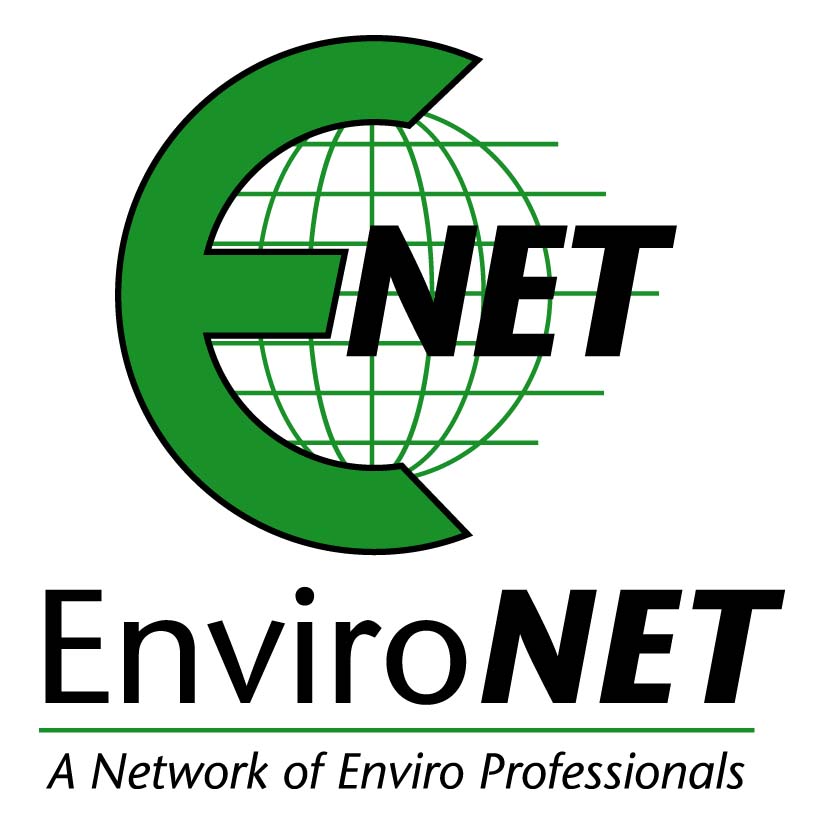 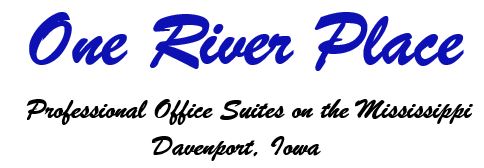 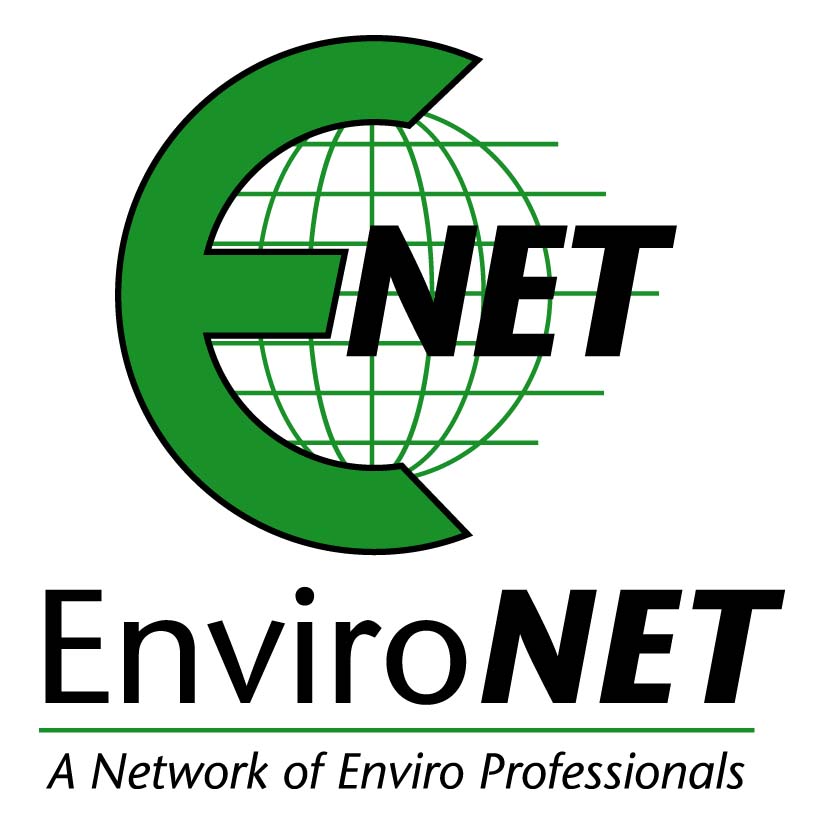 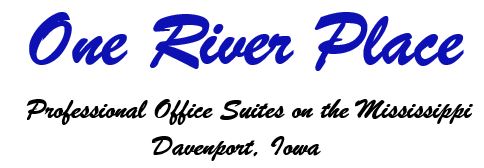 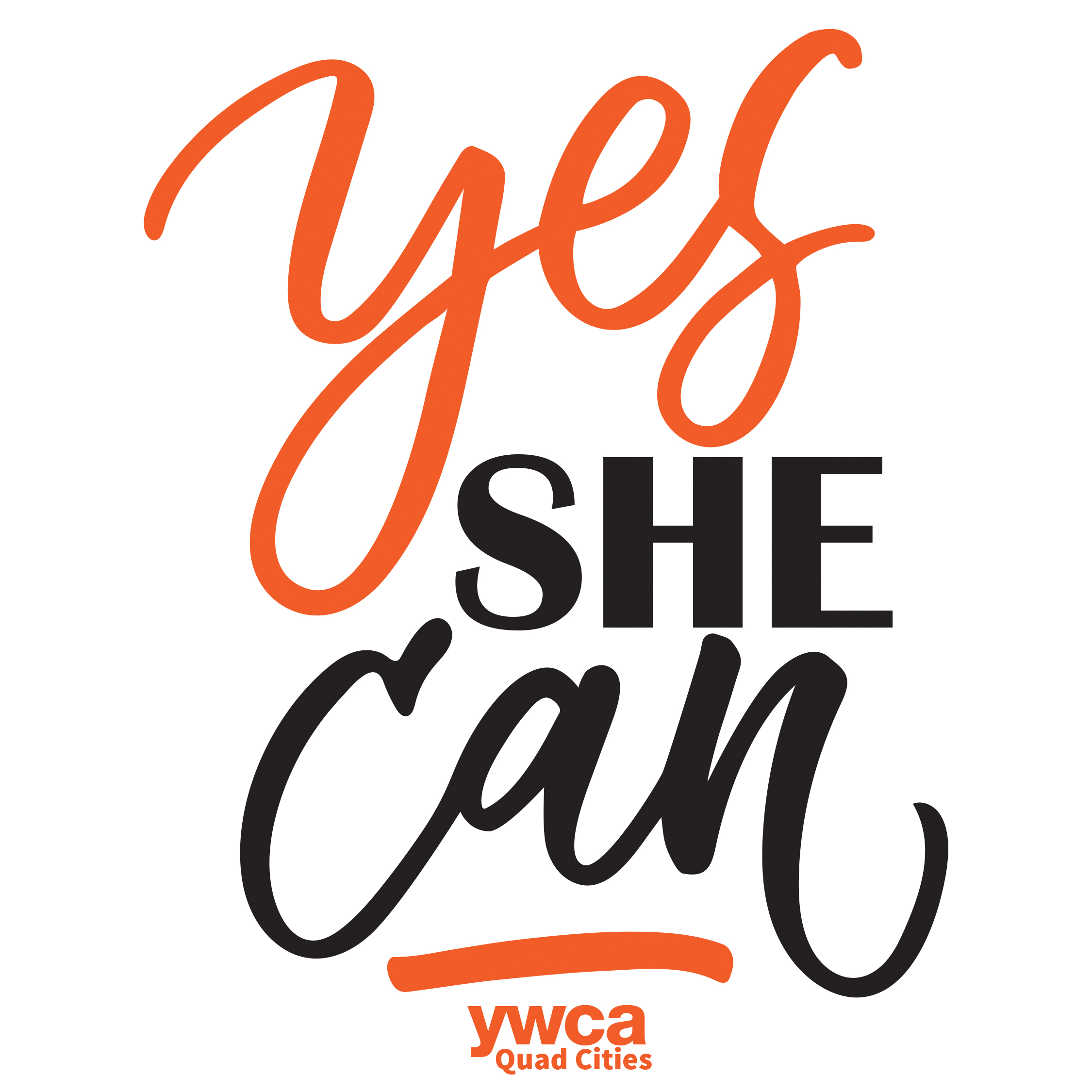 INDIVIDUAL MEMBERSHIP REGISTRATION FORMCONTACT INFORMATION:Individual registration fee is $100.00/annually and can be paid one of the following ways. Please check which option you prefer:$100.00 (check payable to YWCA Quad Cities or cash payment) submitted with this registration form; annual renewals will be sent on October 1 every year thereafter$100.00 (credit card payment) submitted with this registration form; annual renewals will be sent on October 1 every year thereafterPlease contact me to set up a monthly, quarterly or bi-annual payment plan.If you have any questions or would like additional information, please contact Deanna Woodall, Vice President Development & Growth @ dwoodall@qcywca.org or 563.275.8749.Non-Profit Annual Membership Fee$200.00NAMECOMPANYMAILING ADDRESSEMAIL ADDRESSPHONE NUMBERCredit Card No:Exp Date:Security Code:Billing Address:Billing Address:Billing Address:Authorized Signature:Authorized Signature:Authorized Signature: